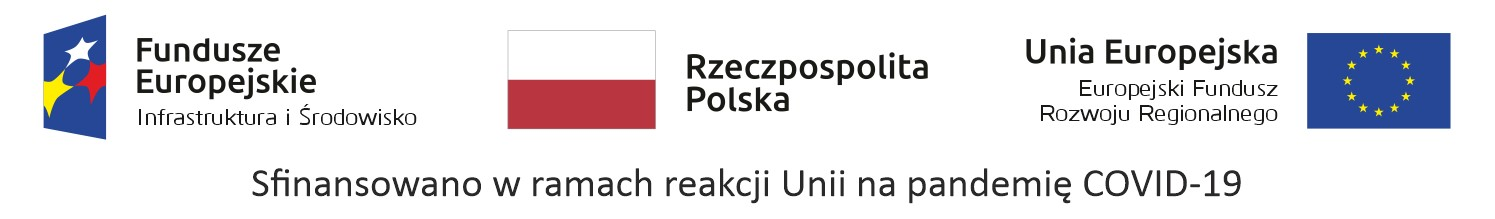 									Załącznik Nr 1 do SWZznak sprawy  SA. 272.5.2023 FORMULARZ OFERTYZAMAWIAJĄCY:  Powiatowa Stacja Sanitarno-Epidemiologiczna w Słupsku                                   ul. Piotra Skargi 8, 76-200 Słupsk  WYKONAWCA:   	pełna nazwa/firma		 ………………………………………………………		          		 ………………………………………………………adres				 ………………………………………………………		          		……………………………………………………….województwo			……………………………………………………….adres e-mail			……………………………………………………….NIP/PESEL, KRS/CEiDG)	……………………………………………………………....				………………………………………………………………         reprezentowany przez:                             	            ……………………………………………………………                                                  (imię, nazwisko, stanowisko/podstawa do  reprezentacji)W odpowiedzi na ogłoszenie o zamówieniu prowadzonym zgodnie art. 275 pkt. 2 w trybie podstawowym o szacunkowej wartości zamówienia przekraczającej kwotę 130 000,00 złotych a nie przekraczającej wartości określonej art. 3 ust. 1 pkt. 1 ustawy z dnia 
11 września 2019 roku  Prawo zamówień publicznych (tekst jednolity: Dz. U. z 2023 r. poz. 1605 z zm.), na dostawę sprzętu informatycznego w ramach zadania pn. „Wzmocnienie Infrastruktury Powiatowych Stacji Sanitarno-Epidemiologicznych w celu zwiększenia efektywności ich działania” oferujemy wykonanie zamówienia, zgodnie ze wszystkimi warunkami zawartymi w SWZ  za niżej podaną cenę OFERUJEMY:1. Dla części 1  1.1 Cena zgodnie z  formularzem cenowym stanowiącym załącznik nr 1a do niniejszego formularza ofertowego     netto: .................................. zł (słownie: ....................................................................zł)
     podatek VAT.........%, brutto: ……………... zł(słownie: ……………………….......………………………………………zł)1.2. Okres gwarancji zgodnie z opisem przedmiotu zamówienia wskazanym w załączniku nr 2 do SWZ  liczony od dnia podpisania protokołu odbioru wynosi …… m-cy (podać w zakresie od 84 do 106  m-cy).2. Dla części 2  2.1 Cena zgodnie z formularzem cenowym stanowiącym załącznik nr 1a do niniejszego formularzanetto: .................................. zł (słownie: ....................................................................zł)
podatek VAT.........%, brutto: ……………... zł(słownie: ……………………….......………………………………………zł)2.2 Okres gwarancji dla wszystkich urządzeń w Części 2 liczony od dnia podpisania protokołu odbioru wynosi …… m-cy (podać w zakresie od 36 do 60 m-cy).3. Dla części 3  – 3.1 Cena zgodnie z formularzem cenowym stanowiącym załącznik nr 1a do niniejszego formularzanetto: .................................. zł (słownie: ....................................................................zł)
podatek VAT.........%, brutto: ……………... zł(słownie: ……………………….......………………………………………zł)3.2 Okres gwarancji dla wszystkich urządzeń w Części 3 liczony od dnia podpisania protokołu odbioru wynosi …… m-cy (podać w zakresie od 36 do 60 m-cy).4. Dla części 44.1 Cena zgodnie z formularzem cenowym stanowiącym załącznik nr 1a do niniejszego formularzanetto: .................................. zł (słownie: ....................................................................zł)
podatek VAT.........%, brutto: ……………... zł(słownie: ……………………….......………………………………………zł)4.2 Okres gwarancji dla wszystkich urządzeń w Części 4 liczony od dnia podpisania protokołu odbioru wynosi …… m-cy (podać w zakresie od 36 do 60 m-cy).5. Dla części 5 5.1 Cena zgodnie z formularzem cenowym stanowiącym załącznik nr 1a do niniejszego formularzanetto: .................................. zł (słownie: ....................................................................zł)
podatek VAT.........%, brutto: ……………... zł(słownie: ……………………….......………………………………………zł)5.2. Udzielamy dożywotniej gwarancji na dostarczony sprzęt.OŚWIADCZAMY, ŻE:Zapoznaliśmy się z treścią postępowania i nie wnosimy do niej zastrzeżeń.Zdobyliśmy konieczne i wystarczające informacje do przygotowania oferty.Zapoznaliśmy się z warunkami  i otrzymaliśmy od Zamawiającego wszelkie informacje i dane jakie mogą mieć wpływ na ryzyko i okoliczności realizacji przedmiotu zamówienia.Zapoznaliśmy się z warunkami realizacji przedmiotu zamówienia  i w przypadku wybrania naszej oferty przyjmujemy zamówienie do realizacji bez zastrzeżeń.Przedmiot zamówienia wykonamy zgodnie ze wszystkimi warunkami zawartymi w postępowaniu oraz w jej załącznikach, w wymaganym terminie.Przedmiot zamówienia wykonamy zgodnie z obowiązującymi normami oraz przepisami prawa.Cena wskazana w niniejszej ofercie zawiera wszystkie koszty związane z wykonaniem przedmiotu zamówienia.Akceptujemy warunki umowy zawarte we projektowanych postanowieniach umowy.W przypadku wybrania naszej oferty zobowiązujemy się do zawarcia umowy na warunkach określonych we wzorze umowy w miejscu i terminie wskazanym przez Zamawiającego. Osobą/osobami upoważnionymi do podpisania umowy w sprawie realizacji przedmiotu zamówienia jest/są: ……………………………………………………………………………..… ………………………………………, co wynika ze stosownych dokumentów.Zakres części zamówienia przewidziany do zlecenia podwykonawcom: (wskazać część zamówienia oraz firmy podwykonawców):……………………………………………………………………………………………………………………………………………………………………………………………………………………………………………………Oświadczam, że wypełniłem obowiązki informacyjne przewidziane w art. 13 lub art. 14 RODO3) wobec osób fizycznych, od których dane osobowe bezpośrednio lub pośrednio pozyskałem w celu ubiegania się o udzielenie zamówienia publicznego w niniejszym postępowaniu.*Załącznikami do niniejszej oferty są:……………………………………………………………………………………………………………………………………………………………………………………………………………………………………………………………………………………13. 	Oświadczam/y, że jestem (zaznaczyć X): 	mikroprzedsiębiorcą ( liczba zatrudnionych osób < 10)	małym przedsiębiorcą( liczba zatrudnionych osób < 50)	średnim przedsiębiorcą (liczba zatrudnionych osób < 250)	jednoosobowa działalność gospodarcza	Osoba fizyczna nie prowadząca działalności gospodarczej	 Inny rodzaj			…………………………………….(Formularz oferty należy podpisać kwalifikowanym                                          podpisem elektronicznym lub podpisem zaufanym lub podpisem osobistym)                                                                                                                